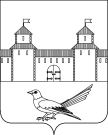 от 10.12.2015 № 687-пОб уточнении  адреса земельному участку 	 В соответствии со  статьей 16 Федерального закона от 06.10.2003г.  №131-ФЗ «Об общих принципах организации местного самоуправления в Российской Федерации», постановлением Правительства Российской Федерации от 19.11.2014г. №1221 «Об утверждении Правил присвоения, изменения и аннулирования адресов», приказом Министерства экономического развития Российской Федерации от 01.09.2014г. №540 «Об утверждении классификатора видов разрешенного использования земельных участков», решением Сорочинского городского Совета муниципального образования город Сорочинск Оренбургской области №375 от 30.01.2015г. «Об утверждении Положения о порядке присвоения, изменения и аннулирования адресов на территории муниципального образования город Сорочинск Оренбургской области», статьями 32, 35, 40 Устава  муниципального образования Сорочинский городской округ Оренбургской области, кадастровым паспортом земельного участка от 11.11.2015г. №56/15-722173,  свидетельством о праве собственности на землю №216 от 30.11.92,  архивной выпиской от 08.06.2015 №187-З на запрос от 05.06.2015 Из распоряжения администрации Матвеевского сельсовета Сорочинского района Оренбургской области от 8.10.1992г. №13-р «О выделении земельных участков для ведения преусадебного (так в документе) хозяйства», выпиской из похозяйственной книги о наличии у гражданина права на земельный участок от 08.05.2015г. и поданным  заявлением (вх. №Рз-1296  от 18.11.2015 г.), администрация Сорочинского городского округа постановляет: Уточнить адрес земельного участка с кадастровым номером 56:30:0501001:91, и считать его следующим: Российская Федерация, Оренбургская область, Сорочинский городской округ, с.Матвеевка, ул.Центральная, №21; разрешенное использование земельного участка: приусадебный участок личного подсобного хозяйства. Категория земель: земли населенных пунктов.Контроль за исполнением настоящего постановления возложить на главного архитектора муниципального образования Сорочинский городской округ Оренбургской области – Александра Федотовича Крестьянова.Настоящее постановление  вступает в силу  с момента подписания и подлежит официальному опубликованию.Глава мун6иципального образованияСорочинского городского округа                                            Т.П. МелентьеваРазослано: в дело, прокуратуре,  УАГиКС, Вагановой Е.В. , заявителю – 2 экз.Администрация Сорочинского городского округа Оренбургской областиП О С Т А Н О В Л Е Н И Е